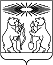 О реализации мероприятий, направленных на снижение задолженности по оплате за жилищно-коммунальные услуги на территории Северо-Енисейского района В целях снижения задолженности по оплате за жилищно-коммунальные услуги на территории Северо-Енисейского района, руководствуясь Федеральным законом от 06.10.2003 № 131-ФЗ «Об общих принципах организации местного самоуправления в Российской Федерации», статьей 34 Устава Северо - Енисейского района ПОСТАНОВЛЯЮ:1. Считать целесообразным проведение на территории Северо-Енисейского района акции «В Новый год – без долгов!» в период с 01.12.2022 по 31.12.2022.2. Для проведения на территории Северо-Енисейского района акции, указанной в п.1 постановления:1) рекомендовать муниципальному унитарному предприятию «Управление коммуникационным комплексом Северо-Енисейского района» (далее – МУП «УККР», предприятие) в срок до 30.11.2022:а) обеспечить запись телеобращения для трансляции на местном телевидении и в сети «Интернет» по теме «Проблемы возникновения задолженности по оплате за жилищно-коммунальные услуги на территории Северо-Енисейского района и пути их решения»;б) подготовить информацию для размещения в газете «Северо-Енисейский вестник» о начале акции «В Новый год – без долгов!» и мероприятиях, предполагаемых к проведению предприятием;в) обеспечить запись транслирования объявлений о наличии задолженности за жилищно-коммунальные услуги посредством громкоговорящей связи, с учетом требований Федерального закона от 27.07.2006 № 152-ФЗ «О персональных данных»; г) обеспечить формирование списков должников по каждому многоквартирному дому с суммами задолженности и размещение их на информационных стендах в каждом подъезде многоквартирного дома, с учетом требований Федерального закона от 27.07.2006 № 152-ФЗ «О персональных данных»;д) обеспечить организацию дополнительных мест по приему платежей за жилищно-коммунальные услуги, в рамках акции, указанной в п.1 настоящего постановления, в магазинах общества с ограниченной ответственностью «Управление торговли Северо-Енисейского района» (далее – ООО «Управление торговли»), в других торговых точках, по согласованию с собственниками; е) довести до сведения отдела судебных приставов по Северо-Енисейскому району о возможности совместного участия в акции, указанной в п.1 настоящего постановления, путем привлечения сотрудника отдела судебных приставов по Северо-Енисейскому району в дополнительных местах по приему платежей;ж) обеспечить размещение в организациях Северо-Енисейского района сообщений о начале акции, указанной в п.1 настоящего постановления, и графике работы дополнительных мест по приему платежей за жилищно-коммунальные услуги;з) обеспечить организацию дополнительных мест по приему платежей за жилищно-коммунальные услуги в населенных пунктах Северо-Енисейского района в рамках акции, указанной в п.1 настоящего постановления, при проведении отчетов глав администраций населенных пунктов перед населением, планируемых к проведению в декабре 2022 года; и) обеспечить организацию, в рамках акции, указанной в п.1 настоящего постановления, выездов специалистов предприятия для принятия платежей за жилищно-коммунальные услуги на дому;к) рекомендовать предприятию применять меры стимулирования для граждан, имеющих задолженность за жилищно-коммунальные услуги более 20 000 рублей и оплативших в срок до 31.12.2022 задолженность в полном объеме, в виде списания пени или льготного предоставления некоторых услуг, выполняемых предприятием с учетом тарифов, утвержденных постановлениями администрации района от 22.10.2012 № 486-п « Об утверждении тарифов на услуги муниципальных бань, предоставляемые муниципальным унитарным предприятием «Управление коммуникационным комплексом Северо-Енисейского района», от 30.12.2011 № 682-п «Об утверждении стоимости отдельных видов услуг, выполняемых муниципальным унитарным предприятием «Управление коммуникационным комплексом Северо-Енисейского района»;л) рекомендовать предприятию применять меры поощрения для граждан, оплативших жилищно-коммунальные услуги авансовыми платежами не менее чем за месяц вперед, в виде льготного предоставления некоторых услуг, выполняемых предприятием с учетом тарифов, утвержденных постановлениями администрации района от 22.10.2012 № 486-п «Об утверждении тарифов на услуги муниципальных бань, предоставляемые муниципальным унитарным предприятием «Управление коммуникационным комплексом Северо-Енисейского района», от 30.12.2011 № 682-п «Об утверждении стоимости отдельных видов услуг, выполняемых муниципальным унитарным предприятием «Управление коммуникационным комплексом Северо-Енисейского района»;2) рекомендовать директору ООО «Управление торговли» обеспечить содействие по организации дополнительных мест по приему платежей за жилищно-коммунальные услуги в рамках акции, указанной в п.1 настоящего постановления, в торговых точках ООО «Управление торговли»; 3) рекомендовать директору муниципального казенного учреждения «Северо-Енисейская информационная служба» обеспечить освещение мероприятий, проводимых в рамках акции «В Новый год – без долгов!» в средствах массовой информации;4) главам администраций населенных пунктов Северо-Енисейского района обеспечить доведение до сведения граждан на подведомственной территории на личных приемах, информации о наличии задолженности за жилищно-коммунальные услуги, с учетом требований Федерального закона от 27.07.2006 № 152-ФЗ «О персональных данных», о проводимой на территории Северо-Енисейского района акции, указанной в п. 1 постановления, о возможности оплаты за жилищно-коммунальные услуги в дополнительных местах по приему платежей;5) Управлению образования администрации Северо-Енисейского района в целях воспитания ответственного отношения к обязанности по оплате за потребленные жилищно-коммунальные услуги:а) в срок до 29.11.2022 обеспечить организацию мероприятий по теме, указанной в п. 1 постановления, в подведомственных образовательных учреждениях (школы);б) в период с 01.12.2022 по 31.12.2022 обеспечить проведение мероприятий по теме, указанной в п. 1 постановления, в подведомственных образовательных учреждениях (школы);в) представить доклад о выполнении мероприятий по теме, указанной в п. 1 постановления, первому заместителю главы района не позднее 31.12.2022;6) экспертно-правовому отделу администрации Северо-Енисейского района:а) обеспечить подготовку публикации о начале на территории Северо-Енисейского района акции «В Новый год – без долгов !» в газете «Северо-Енисейский вестник»;б) подготовить обращение в отдел судебных приставов по Северо-Енисейскому району о возможности совместного участия в акции, указанной в п. 1 постановления, посредством работы специалистов отдела в дополнительных местах по приему платежей за жилищно-коммунальные услуги; в) обеспечить подведение итогов акции, указанной в п. 1 настоящего постановления, на заседании рабочей группы по реализации плана мероприятий по снижению задолженности по оплате за коммунальные услуги на территории Северо-Енисейского района в срок не позднее 15.02.2023;7) жилищному отделу администрации Северо-Енисейского района не позднее 30.11.2022 подготовить письменные уведомления гражданам – нанимателям муниципального жилищного фонда, имеющих задолженность за жилищно-коммунальные услуги, с указанием на невозможность продления договоров найма при наличии такой задолженности и возможности ее погашения, в том числе в рамках акции, указанной в п. 1 настоящего постановления;8) руководителям органов местного самоуправления Северо-Енисейского района, органов администрации Северо-Енисейского района с правами юридического лица, руководителям муниципальных предприятий и учреждений Северо-Енисейского района принять участие в информационно-разъяснительной работе о необходимости снижения задолженности за коммунальные услуги, в том числе по доведению настоящего постановления до сотрудников, подведомственных трудовых коллективов;9) рекомендовать организациям всех форм собственности и индивидуальным предпринимателям принять участие в информационно-разъяснительной работе о необходимости снижения задолженности за жилищно-коммунальные услуги, в том числе по доведению настоящего постановления до сотрудников;10) Управлению делами администрации Северо-Енисейского района обеспечить:а) ознакомление с настоящим постановлением руководителей органов местного самоуправления Северо-Енисейского района, органов администрации Северо-Енисейского района с правами юридического лица, руководителей муниципальных предприятий и учреждений Северо-Енисейского района;б) размещение информационных сообщений о проведении акции, указанной в п. 1 настоящего постановления, на досках объявлений, информационных стендах в администрации Северо-Енисейского района, администрациях населенных пунктов Северо-Енисейского района.3. Отделу экономического анализа и прогнозирования администрации Северо-Енисейского района в срок не позднее 30.11.2022 представить  рабочей группе по реализации плана мероприятий по снижению задолженности по оплате за коммунальных услуги на территории Северо-Енисейского района предложения по изменению критериев для предоставления субсидий МУП «УККР», в том числе муниципальных преференций, с учетом результатов работы по взысканию задолженности за предоставленные коммунальные услуги. 4. Контроль за исполнением настоящего постановления возложить на первого заместителя главы района.5. Разместить настоящее постановление в газете «Северо-Енисейский вестник» и на официальном сайте Северо-Енисейского района в информационно-телекоммуникационной сети «Интернет» (www.admse.ru).6. Настоящее постановление вступает в силу со дня его подписания.Глава Северо-Енисейского района                                                   А.Н. РябцевАДМИНИСТРАЦИЯ СЕВЕРО-ЕНИСЕЙСКОГО РАЙОНА ПОСТАНОВЛЕНИЕАДМИНИСТРАЦИЯ СЕВЕРО-ЕНИСЕЙСКОГО РАЙОНА ПОСТАНОВЛЕНИЕ«22» ноября 2022 г.    № 508-п         гп Северо-Енисейскийгп Северо-Енисейский